ПРИЛОЖЕНИЕ № 2к административному регламентупредоставления муниципальной  услугипо выдаче религиозным группамподтверждений существованияна территории муниципального образованиямуниципальный округ Морские воротаЗаявительПодача заявления и документов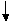 ИсполнительВид работСрок выполненияГлавный специалист по кадрам, делопроизводству и документо-обороту организационно-правового структурного подразделенияРегистрация входящих документов,  направление Главе Местной Администрации (его заместителю)1 деньГлава Местной Администрации (заместитель)Рассмотрение документов и направление заданияв структурное подразделение для исполнения1 деньГлавный специалист по кадрам, делопроизводству и документо-обороту организационно-правового структурного подразделенияПроверка наличия основания для выдачи религиозной группе подтверждения существования на территории муниципа-льного образования муниципальный округ Морские ворота15 днейоснования имеютсяоснования отсутствуют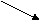 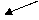 Главный специалист по кадрам, делопроизводству и документо-обороту организационно-правового структурного подразделенияПодготовка документа о подтверждении существования (справка, ответ)10 днейГлавный специалист по кадрам, делопроизводству и документо-обороту организационно-правового структурного подразделенияПодготовка ответа об отказе в выдаче подт-верждений с указанием причин отказа10 дней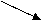 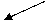 Глава Местной администрацииПодписание ответа заявителю1 деньГлавный специалист по кадрам, делопроизводству и документо-обороту организационно-правового структурного подразделенияРегистрация ответа1 деньГлавный специалист по кадрам, делопроизводству и документо-обороту организационно-правового структурного подразделенияВыдача ответа заявителю (либо направление почтой)1 день